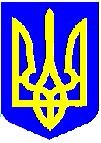 НОВОУШИЦЬКА СЕЛИЩНА РАДА ВИКОНАВЧИЙ КОМІТЕТРІШЕННЯ 18.05.2023		 Нова Ушиця	   № 790 Про схвалення Програми розвитку  освіти Новоушицької територіальної громади на 2023-2025 роки Керуючись статтею 11, пунктом 3 частини четвертої статті 42, статтями 51- 53, частиною шостою статті 59 Закону України «Про місцеве самоврядування в Україні»,  виконавчий комітет селищної радиВИРІШИВ:Схвалити «Програму розвитку освіти Новоушицької територіальної громади на 2023-2025 роки (додаються).Начальнику відділу освіти Маргариті ВЛАСОВІЙ  Програму подати на розгляд та затвердження селищної ради.Загальному відділу Новоушицької селищної ради з дотриманням вимог Закону України «Про доступ до публічної інформації» не пізніше  п’яти робочих днів з дня прийняття цього рішення оприлюднити його на офіційному веб-сайті Новоушицької селищної ради.Селищний голова    	Анатолій ОЛІЙНИКДодаток  до рішення виконавчого комітету Новоушицької  селищної ради від 18.05.2023 р № 790ПРОГРАМА РОЗВИТКУ ОСВІТИНОВОУШИЦЬКОЇ ТЕРИТОРІАЛЬНОЇ ГРОМАДИна 2023-2025 рокиПАСПОРТПрограми розвитку освіти Новоушицької  територіальної громадина 2023-2025 рокиІ. Загальна характеристикаПрограма розвитку освіти Новоушицької територіальної громади на 2023-2025 роки розроблена з метою створення умов та інноваційних механізмів розвитку системи освіти на виконання законів України «Про місцеве самоврядування в Україні», «Про освіту», «Про повну загальну середню освіту», «Про дошкільну освіту», «Про позашкільну освіту», постанов Уряду України, нормативно-інструктивних документів Міністерства освіти і науки України, основних положень Концепції «Нова українська школа», державних, регіональних та місцевих програм. Програма враховує Цілі сталого розвитку України на період до 2030 року, схвалені Указом Президента України від 30.09.2019 № 722/2019; Державної стратегії регіонального розвитку на період 2021-2027 роки, затвердженої Постановою Кабінету Міністрів України від 05.08.2020 № 695 та Стратегії  розвитку Новоушицької територіальної громади на 2019-2023 роки, місцевих програм галузі освіти.Підставами для розробки Програми є необхідність продовження програмно-цільового забезпечення подальшого розвитку безперервної системи освіти в громаді, а також актуальних сьогоденних і стратегічних завдань освітньої сфери в соціально-економічному розвитку, задоволенні освітніх запитів Новоушицької територіальної громади (далі – громада).Необхідність розроблення Програми пов’язана з:- вимогами до якості освіти, її орієнтацією у світовий та європейський освітній простір, зміною векторів державної політики у сфері освіти, яка визначає освіту пріоритетною соціальною сферою;- демократичними змінами в українському суспільстві, які забезпечили розширення повноважень громад у виробленні власної політики щодо розвитку різних сфер, у тому числі освіти;- невідповідністю між можливостями цифрових технологій та станом інформаційно-аналітичного забезпечення освіти громади;- потребою розвитку системи дошкільної, загальної середньої, позашкільної освіти, удосконалення системи профільного навчання та моніторингу якості освіти.З метою розвитку громади і задоволення потреб населення у якісній освіті усі заклади освіти функціонують взаємопов’язано; реалізація державної політики в галузі освіти громади здійснюється на принципах безперервності, комплексності і послідовності.             Станом на 01.01.2023 року систему освіти громади складає мережа освітніх закладів, до складу якої входять 18 закладів загальної середньої освіти: 3- ліцеї, 10 – гімназій та 5 – ЗОШ І-ІІІ ступенів; 25 закладів дошкільної освіти, 2 заклади позашкільної освіти та Інклюзивно-ресурсний центр.           У закладах загальної середньої освіти укомплектовано 161 клас, де   здобувають освіту 1998  дітей. Середня наповнюваність класів – 12,8.         Усі діти шкільного віку на території громади охоплені різними формами здобуття загальної середньої освіти. 13 учнів за станом здоров’я здобувають освіту за індивідуальною формою навчання (педагогічним патронажем). У восьми  закладах загальної середньої освіти для 16 учнів створені умови  здобуття освіти за інклюзивною формою. У трьох закладах дошкільної освіти     створено умови для виховання 14 дітей   з особливими освітніми потребами.Із зазначеною категорією дітей працює команда психолого-педагогічного супроводу: асистенти вчителів/вихователів, вчителі-дефектологи, практичні психологи, вчителі-логопеди.   У школах громади функціонують 10 груп продовженого дня, які відвідують 183 учні.          Перспектива розвитку системи освіти пов’язана з формуванням ефективних виховних систем на принципах співпраці з сім’єю, використанням діяльнісних технологій (проєктні, дослідницькі та ін.), навчанням дітей з особливими потребами в закладах освіти (інклюзивне навчання), розширення спектру послуг із позашкільної освіти.Значна увага приділялася соціалізації дітей з числа внутрішньо переміщених осіб. Створення психологічних комфортних умов перебування дитини в закладі, залучення до творчості, участі в різноманітних конкурсах, змаганнях, сприяння соціальній і мовній адаптації.Одним із пріоритетних напрямів діяльності відділу освіти, молоді та спорту є формування ефективної системи роботи з обдарованими учнями. На базі закладів загальної середньої освіти працюють шкільні осередки малої академії наук науково-дослідницького та науково-технічного напрямку. Учні-члени Малої академії наук беруть участь у роботі мобільних консультаційних пунктів. Система виявлення обдарованої молоді побудована на поєднанні результатів психолого-педагогічної діагностики та врахуванні рівня навчальних, творчих та спортивних досягнень учнів.Система позашкільної освіти станом на 01.01.2023 року включає 2 заклади позашкільної освіти: Будинок дитячої творчості, дитячо-юнацька спортивна школа – і охоплює навчанням  675 вихованців (515 дітей – БДТ, 250 - ДЮСШ). Заклади позашкільної освіти сприяють професійному самовизначенню і творчій самореалізації дітей. Результатами роботи всіх закладів позашкільної освіти громади є їх значні досягнення, результативна участь в обласних, всеукраїнських та міжнародних масових заходах.Проте в системі позашкільної освіти існують такі проблеми:кадрове забезпечення;мала кількість програм для підлітків і старшокласників, в основному на інтереси і потреби учнів молодшого і середнього шкільного віку.Вирішення цих проблем визначатиме характер і зміст програмних заходів.Подальшого вдосконалення вимагає система мотивації, спрямована на підвищення громадської і професійної майстерності педагогів. Таким кроком є залучення колективів шкіл до реалізації проєктів з питань формування і поширення передового педагогічного досвіду. Реалізація заходів щодо модернізації системи освіти громади потребує розгляду кадрових проблем, визначення дій, спрямованих на досягнення високого результату.Сучасна освіта потребує впровадження нових за характером та змістом відносин з родинами учнів і вихованців, що базуються на взаємоповазі, визнанні прав та відповідальності кожної зі сторін. Вони передбачають вільний і відкритий обмін думками, спільне обговорення актуальних та складних проблем, вирішення яких потребує скоординованих дій та консолідацію можливостей і зусиль з усіма іншими інституціями, які мають ресурси для розвитку дітей.У Програмі максимально враховано сучасні тенденції глобалізації, потреби мешканців громади щодо рівня освіти, розвиток науково-інформаційних технологій, досягнення у галузі педагогічних новацій. Її характерними ознаками є ідеї розвитку освіти на засадах патріотичного виховання, багатовікового духовного потенціалу українського народу.Програма визначає основні напрямки, пріоритети, завдання розвитку освіти громади на 2023-2025 роки, конкретизує механізми, основні заходи реалізації, терміни. Програма має відкритий характер і може доповнюватися (змінюватися) в установленому чинним законодавством порядку в разі, коли в період її виконання відбуватимуться зміни в законодавстві України про освіту, державній освітній політиці, в реальній соціально-економічній ситуації в регіоні, що вимагатимуть відповідного безпосереднього реагування системи освіти громади.ІІ. Мета та завдання ПрограмиМетою Програми є удосконалення розвитку системи безперервної освіти, яка забезпечить формування конкурентоспроможної, творчої, соціально активної особистості відповідно до потреб держави та запитів громади, формування позитивного іміджу освітньої галузі та перспектив її розвитку.Основними завданнями Програми є:формування спроможної мережі закладів освіти громади;модернізація системи матеріально-технічного забезпечення закладів освіти та освітніх установ відповідно до сучасного рівня розвитку освітньої індустрії, інформаційно-комунікаційних технологій на основі запитів регіонального соціуму та рівня інноваційного розвитку економіки;пошук і реалізація сучасних ефективних моделей виховання, спрямованих на формування системи цінностей особистості, адекватних актуальним завданням розбудови суспільства в Україні і її інтеграції в європейський простір та світове співтовариство;формування в закладах освіти громади комплексної національно-орієнтованої системи виховання, яка ґрунтується на довірі та співпраці всіх учасників освітнього процесу;створення ефективних засобів та технологій пошуку, навчання, виховання і самовдосконалення обдарованих дітей та молоді. Розвиток інтелектуального і творчого потенціалу громади;забезпечення участі закладів освіти у Всеукраїнських, міжнародних освітніх проєктах;впровадження ефективної системи національного виховання, розвитку і соціалізації дітей та молоді;створення умов для надання якісної освіти шляхом упровадження в освітній процес педагогічних інновацій і технологій;забезпечення рівних можливостей у здобутті якісної освіти;дотримання державних стандартів освіти;забезпечення доступності і якості дошкільної освіти;удосконалення системи формування здорового способу життя учнівської молоді;забезпечення кадрами та підвищення соціального статусу педагогів;забезпечення реалізації права на освіту дітей з особливими потребами;удосконалення системи психологічного супроводу освітнього процесу;побудова освітнього процесу на ідеології формування компетенцій учнів та вихованців;створення безпечних, комфортних соціально-психологічних умов діяльності для всіх учасників освітнього процесу.ІІІ. Очікувані результатиВиконання Програми забезпечить:створення спроможної, ефективної мережі закладів освіти громади;рівні можливості для здобуття повноцінної освіти, розвитку системи безперервної освіти;формування цілісної системи освіти, єдиного освітнього простору для найповнішого комплексного задоволення потреб жителів громади в освітніх послугах;покращення організації освітнього процесу, позакласної роботи;створення умов для навчання дітей, які потребують особливих освітніх послуг;широке залучення учнівської молоді до активної участі у національно-патріотичному відродженні українського народу, розвитку традицій та національно-етнічних особливостей, формування у молоді почуття національної гідності, відродження історичної пам’яті, утвердження української ідеї;створення умов для особистісного розвитку і творчої самореалізації учасників освітнього процесу, зміцнення їх здоров’я;підвищення фахового рівня педагогічних кадрів, здатних працювати в умовах інноваційних змін;створення дієвої системи ресурсного забезпечення освіти;наближення системи освіти до європейських вимірів і стандартів;підвищення конкурентоздатності випускника;підвищення якості освіти Новоушицької територіальної громади на всіх рівнях освітньої системи;оприлюднення матеріалів та результатів моніторингу виконання Програми, що сприятиме відкритості та прозорості освітньої політики у громаді;створення умов для впровадження перспективного управління освітою та формування системи державно-громадського партнерства в освіті;розвиток системи психолого-педагогічного супроводу учнів та молоді, упровадження моделей формування культури здорового і безпечного способів життя;організоване підвезення учнів та вчителів до шкіл та у зворотному напрямку;зміцнення матеріально-технічної, науково-методичної бази закладів освіти та впровадження енергозберігаючих технологій. Основні скорочення, що застосовуються в Програмі:1. ЗДО – заклад дошкільної освіти.2. ЗЗСО – заклад загальної середньої освіти.3. ЗПО – заклад позашкільної освіти.4. ІРЦ – інклюзивно-ресурсний центр.5. БДТ – Будинок дитячої творчості6. ДЮСШ – дитячо-юнацька спортивна школаІV. Обсяги та джерела фінансування ПрограмиФінансування Програми розвитку освіти Новоушицької територіальної громади на 2023-2025 роки планується за рахунок коштів бюджету Новоушицької територіальної громади на відповідний рік з урахуванням його уточнень та інших джерел (субвенцій, дотацій з державного та обласного бюджетів). Можливе залучення благодійних внесків та інших джерел надходжень, не заборонених законодавством.Основні скорочення, що застосовуються в Програмі:1. ЗДО – заклад дошкільної освіти.2. ЗЗСО – заклад загальної середньої освіти.3. ЗПО – заклад позашкільної освіти.4. ІРЦ – інклюзивно-ресурсний центр.5. БДТ – Будинок дитячої творчості  6. ДЮСШ – дитячо-юнацька спортивна школа ЗМІСТЗаходів Програми розвитку освіти Новоушицької територіальної громадина 2023-2025 рокиІ. Розвиток дошкільної освіти Новоушицької територіальної громадиФормування оптимальної мережі закладів дошкільної освітиОбов’язковість, доступність та якість дошкільної освітиІІ. Розвиток загальної середньої освіти Новоушицької територіальної громадиФормування оптимальної мережі загальної середньої освітиОбов’язковість, доступність та якість освітиНова українська школаІІІ. Учнівське самоврядуванняІV. Розвиток позашкільної освіти Новоушицької   територіальної громадиV. Професійний розвиток педагогічних працівниківVІ. Управлінські процесиVІІ. Безпечне освітнє середовище                        Безпека освітнього процесу в умовах воєнного стануЗабезпечення умов збереження та зміцнення здоров’я дітейФізичне виховання Безпечне харчуванняVІІІ. Освіта осіб з особливими потребамиІХ.  ЦифровізаціяХ. Впровадження енергозберігаючих та енергоефективних заходівХІ. Розвиток матеріально-технічної бази закладів освітиМодернізація матеріально-технічної базиПоточні видатки                             Розвиток дошкільної освіти Новоушицької територіальної громадиМета:- забезпечення конституційних прав і державних гарантій дітям дошкільного віку на доступність здобуття якісної  дошкільної освіти;- створення умов для максимального охоплення дошкільною освітою дітей;- створення оптимальної мережі закладів дошкільної освіти для задоволення потреб громади;- модернізація змісту дошкільної освіти на засадах особистісно-орієнтованого, інтегрованого, компетентнісного, діяльнісного підходів відповідно до вимог Базового компонента дошкільної освіти та освітніх програм;- забезпечення партнерської взаємодії закладу дошкільної освіти з родинами вихованців через удосконалення форм роботи з батьківською громадськістю;- осучаснення навчально-методичної та матеріально-технічної бази закладів дошкільної освіти.Проблеми, які потребують розв’язання:Створення безпечного освітнього середовища.Застаріла матеріально-технічна база та недостатня кількість комп’ютерної техніки та комплектуючих у закладах дошкільної освіти.Шляхи реалізації:                    Розвиток загальної середньої освіти Новоушицької територіальної громадиМета:- формування спроможної мережі закладів загальної середньої освіти відповідно до чинного законодавства з урахуванням соціально-економічної та демографічної ситуації, а також відповідно до освітніх та інших потреб територіальної громади;- формування в учнів компетентностей, визначених Законом України «Про освіту» та державними стандартами;- модернізація матеріально-технічної бази та формування нового освітнього простору закладів загальної середньої освіти;- реалізація заходів з розбудови системи освіти відповідно до Концепції Нової української школи;- створення умов для реалізації освітнього процесу, спрямованого на розвиток інформаційного суспільства, відкритого та прозорого публічного управління;- підвищення ефективності освітнього процесу через впровадження сучасних технологій та засобів навчання, зокрема дистанційного та змішаного навчання;- впровадження та апробація освітніх програм і навчальних курсів, що дозволяють ефективно реалізувати стандарти початкової та базової загальної освіти, відповідають запитам і потребам учнів і громади;- підтримувати ініціативи, спрямовані на самооцінювання якості та ефективності освітнього процесу.Проблеми, які потребують розв’язання: •	Трансформація діючих ЗЗСО.•	Покращення матеріально-технічної бази навчальних кабінетів.Шляхи реалізації:Учнівське самоврядуванняМета: формування у дітей та учнівської молоді національної самосвідомості, патріотизму, активної громадянської позиції, соціальної активності, взаєморозуміння та співробітництва зі своїми ровесниками в Україні та за її межами.Проблеми, які потребують розв’язання:Низький рівень підтримки дитячих ініціатив у закладах освіти щодо соціальних проєктів, які реалізуються в громаді та співпраці органів учнівського врядування з органами самоврядування закладів освіти.Мотивація та залучення дітей до активної діяльності в учнівському самоврядуванні.Створення сприятливого середовища для самореалізації особистості та реалізації власної ініціативи.Шляхи реалізації:            Розвиток позашкільної освіти Новоушицької територіальної громадиМета: забезпечення доступності позашкільної освіти, популяризація різних форм роботи закладів позашкільної освіти, створення умов для збереження мережі закладів позашкільної освіти громади, подальше зміцнення матеріально-технічної бази закладів позашкільної освіти.Проблеми, які потребують розв’язання:Удосконалення навчальної та матеріально-технічної бази закладів позашкільної освіти, їх ресурсне забезпечення.Кадрове забезпечення.Створення умов для гармонійного розвитку особистості шляхом налагодження ефективної, злагодженої діяльності закладів позашкільної та дошкільної, загальної середньої освіти.Шляхи реалізації:Професійний розвиток педагогічних працівниківМета: сприяння професійному розвитку педагогічних працівників, їх психологічна підтримка та консультування; формування нових підходів, стратегій професійного становлення й розвитку особистості педагога; створення умов для розвитку особистості і творчої самореалізації кожного педагогічного працівника.Проблеми, які потребують розв’язання:Низький рівень мотивації до самовдосконалення та професійного розвитку педагогічних працівників.Створення сприятливого середовища для професійного зростання педагогів.Шляхи реалізації:Управлінські процесиМета: забезпечити ефективне управління освітою шляхом впровадження механізмів державно-громадської взаємодії влади та громади для задоволення потреб мешканців громади. Налагодити партнерські зв’язки із закладами освіти, державними установами та громадськими організаціями в Україні та за її межами.Проблеми, які потребують розв’язання: Підвищення рівень впливу громади на прийняття управлінських рішень.Недостатній обсяг знань і вмінь з освітнього менеджменту та відсутнє бачення стратегії розвитку закладу освіти у керівників закладів освіти.Шляхи реалізації:Безпечне освітнє середовищеМета: формування освітнього середовища, сприятливого для збереження здоров’я учасників освітнього процесу.Проблеми, які потребують розв’язання:Несформована система цінностей учнів, нестійкі мотиваційні установки на здоровий спосіб життя.Недостатня співпраця педагогічних колективів, медичних працівників, батьків щодо реалізації права дітей і підлітків на збереження та зміцнення фізичного і психічного здоров’я.Шляхи реалізації:Освіта осіб з особливими потребамиМета: забезпечення умов для навчання дітей з особливими потребами в закладах дошкільної, загальної середньої та позашкільної освіти; забезпечення рівних можливостей для духовного та фізичного самовдосконалення дітей з особливими потребами. Проблеми, які потребують розв’язання:Розширення інтеграції дітей з особливими потребами у закладах дошкільної, загальної середньої, позашкільної освіти та інклюзивно-ресурсному центрі громади.Фінансування реалізації інклюзивного навчання в закладах освіти громади.Недостатня підготовка педагогічних кадрів для роботи з дітьми з особливостями психофізичного розвитку.Шляхи реалізації:  ЦифровізаціяМета: оснащення закладів освіти громади необхідними засобами сучасних інформаційних технологій навчального призначення та комп’ютерною технікою, створення сайтів закладів освіти, широке впровадження електронних програмних засобів навчання, інтеграція освіти громади у всеукраїнський та світовий інформаційний простір і участь закладів освіти у державних та міжнародних освітніх проєктах.Проблеми, які потребують розв’язання:Недостатнє забезпечення закладів освіти комп’ютерною технікою та їх підключення до мережі Інтернет.Підготовка педагогічних кадрів у галузі інформаційно-комунікаційних технологій.Сервісне обслуговування комп’ютерної техніки закладів освіти громади.Шляхи реалізації:Впровадження енергозберігаючих та енергоефективних заходівМета: виховання в учнів енергетично та екологічно грамотної поведінки і стилю життя, актуалізація проблеми раціонального використання енергетичних та інших ресурсів, залучення учнів до дій, спрямованих на зниження споживання ресурсів.Проблеми, які потребують розв’язання:Потреба у встановленні/оновленні енергоощадного обладнання (освітлення, лічильники, металопластикові двері, вікна).Шляхи реалізації:Перелік капітальних видатків (будівництво, реконструкція, капітальний ремонт та придбання) за рахунок коштів бюджету громади та з інших джерел (субвенцій, дотацій)Мета: створення сучасної матеріально-технічної бази закладів освіти.Проблеми, які потребують розв’язку:Наявність фізично зношеного та морально-застарілого обладнання, оснащення та інвентарю (меблі, дошки, обладнання їдалень, майстерень, спортивних залів та майданчиків).Незадовільний стан сантехнічних вузлів, систем опалення, водопостачання, водовідведення.Капітальний ремонт харчоблоків, пралень, модернізація технологічного обладнання в закладах освіти.Шляхи реалізації:Керуючий справами (секретар) виконавчого комітету                                				                           Валерій ЗВАРИЧУК1.Головний розробникВідділ освіти, молоді та спорту Новоушицької селищної ради2.Учасники ПрограмиНовоушицька селищна рада- Відділ освіти, молоді та Новоушицької селищної ради Заклади освіти Новоушицької селищної ради3.Підстава для розробки ПрограмиЗакони України:«Про місцеве самоврядування в Україні»,«Про освіту»,«Про повну загальну середню освіту»,«Про дошкільну освіту»,«Про позашкільну освіту»;Концепція «Нова українська школа»,Цілі сталого розвитку України на період до 2030 року, схвалені Указом Президента України від 30.09.2019 № 722/2019,Державна стратегія регіонального розвитку на період 2021-2027 роки, затверджена Постановою Кабінету Міністрів України від 05.08.2020 № 695,Стратегія  розвитку Новоушицької територіальної громади на 2019-2023 роки4.Мета ПрограмиМетою Плану є удосконалення розвитку системи освіти, яка забезпечить формування конкурентоспроможної, творчої, соціально активної особистості відповідно до потреб держави та запитів громади, формування позитивного іміджу освітньої галузі та перспектив її розвитку5.Перелік пріоритетних завдань Програмиформування спроможної мережі закладів освіти;модернізація системи матеріально-технічного забезпечення закладів освіти відповідно до сучасного рівня розвитку освітньої індустрії, інформаційно-комунікаційних технологій на основі запитів регіонального соціуму та рівня інноваційного розвитку економіки;пошук і реалізація сучасних ефективних моделей виховання, спрямованих на формування системи цінностей особистості, адекватних актуальним завданням розбудови суспільства в Україні;формування у закладах освіти громади комплексної національно-орієнтованої системи виховання, яка ґрунтується на довірі та співпраці всіх учасників освітнього процесу;створення ефективних засобів та технологій пошуку, навчання, виховання і самовдосконалення обдарованих дітей та молоді. Розвиток інтелектуального і творчого потенціалу громади;забезпечення участі закладів освіти у   освітніх проєктах;впровадження ефективної системи національного виховання, розвитку і соціалізації дітей та молоді;створення умов для надання якісної освіти шляхом упровадження в освітній процес педагогічних інновацій і технологій;забезпечення рівних можливостей у здобутті якісної освіти;дотримання державних стандартів освіти;забезпечення доступності і якості дошкільної освіти;удосконалення системи формування здорового способу життя учнівської молоді;забезпечення кадрами та підвищення соціального статусу педагогів;забезпечення реалізації права на освіту дітей з особливими освітніми потребами;удосконалення системи психологічного супроводу освітнього процесу;побудова освітнього процесу на ідеології формування компетенцій учнів та вихованців;створення комфортних соціально-психологічних умов діяльності для всіх учасників освітнього процесу6.Виконавці ПрограмиВідділ освіти, молоді та спорту Новоушицької селищної ради, заклади освіти громади8.Термін реалізації Програми2023-20259.Джерела фінансування заходів ПрограмиДержавний бюджет,бюджет Новоушицької територіальної громади (далі – Бюджет громади); та інші джерела фінансування ,не заборонені чинним законодавством№ з/пПерелікзаходів програмиСтрок виконання заходуВиконавціДжерела фінансуванняОрієнтовані обсяги фінансування (вартість), тис. гривеньОрієнтовані обсяги фінансування (вартість), тис. гривеньОрієнтовані обсяги фінансування (вартість), тис. гривеньФормування оптимальної  мережі закладів дошкільної освітиФормування оптимальної  мережі закладів дошкільної освітиФормування оптимальної  мережі закладів дошкільної освітиФормування оптимальної  мережі закладів дошкільної освітиФормування оптимальної  мережі закладів дошкільної освіти2023 2024  20254Формування оптимальної мережі закладів дошкільної освіти2023-2025Відділ освіти, молоді та спортуБез фінансуванняОбов’язковість, доступність та якість дошкільної освітиОбов’язковість, доступність та якість дошкільної освітиОбов’язковість, доступність та якість дошкільної освітиОбов’язковість, доступність та якість дошкільної освітиОбов’язковість, доступність та якість дошкільної освітиЗатвердження мінімальної кількості дітей дошкільного віку у групах, що є меншою за встановлену норму2023-2025Відділ освіти, молоді та спортуБез фінансуванняЗдійснення обліку дітей дошкільного  віку 2023-2025Відділ освіти, молоді та спортуБез фінансуванняЗабезпечення доступності дошкільної освіти шляхом використання різних форм її здобуття:- у закладі дошкільної освіти; - через соціально-педагогічний патронат дітей, що не здобувають дошкільну освіту;2023-2025Відділ освіти, молоді та спортуБез фінансуванняСтворення належних умов для обов’язкового здобуття дітьми дошкільної освіти (розвивально-дидактичне забезпечення)2023-2025Відділ освіти, молоді та спортуБюджет громади, інші джерела200,0200,0200,0Налагодження чіткої співпраці між ЗДО та початковою школою для забезпечення наступності навчання2023-2025Відділ освіти, молоді та спортуБез фінансуванняЗабезпечення умов реалізації Базового компоненту дошкільної освіти, інваріантних та варіативних програм2023-2025Відділ освіти, молоді та спортуБез фінансуванняПроведення системної,  просвітницької роботи з батьками щодо залучення їх до партнерської співпраці2023-2025Відділ освіти, молоді та спортуБез фінансуванняСприяння участі закладів дошкільної освіти громади у обласних, Всеукраїнських та міжнародних конкурсах2023-2025Відділ освіти, молоді та спортуБюджет громади10,010,010,0Впровадження сталого розвитку у закладах дошкільної освіти2023-2025Відділ освіти, молоді та спортуБез фінансуванняРазом 210,0210,0210,0№ з/пПерелікзаходів програмиСтрок виконання заходуВиконавціДжерела фінансуванняОрієнтовані обсяги фінансування (вартість), тис. гривеньОрієнтовані обсяги фінансування (вартість), тис. гривеньОрієнтовані обсяги фінансування (вартість), тис. гривеньРозвиток мережіРозвиток мережіРозвиток мережіРозвиток мережіРозвиток мережі202320242025Формування спроможної мережі закладів загальної середньої освіти. Трансформація мережі ЗЗСО2023-2025Відділ освіти, молоді та спортуБез фінансуванняОбов’язковість, доступність та якість освітиОбов’язковість, доступність та якість освітиОбов’язковість, доступність та якість освітиОбов’язковість, доступність та якість освітиОбов’язковість, доступність та якість освітиОхоплення навчанням дітей та підлітків шкільного віку2023-2025Відділ освіти, молоді та спортуБез фінансуванняЗдійснення обліку дітей шкільного віку 2023-2025Відділ освіти, молоді та спорту Без фінансуванняЗабезпечення наступності між дошкільною та початковою освітою2023-2025Відділ освіти, молоді та спортуБез фінансуванняФункціонування груп подовженого дня у закладах загальної середньої освіти  2023-2025Відділ освіти, молоді та спортуБюджет громади80,0100,0120,0Сприяння участі закладів загальної середньої освіти у грантах, які мають на меті повне або часткове фінансування заходів, що сприятимуть реалізації творчого потенціалу учнів та учителів2023-2025Відділ освіти, молоді та спортуБюджет громади50,060,070,0Організація системи баз даних та статистичної звітності закладів загальної середньої освіти2023-2025Відділ освіти, молоді та спортуБез фінансуванняСтворення умов для участі учнів у стипендіальних програмах міжнародних освітніх організацій2023-2025Відділ освіти, молоді та спортуБез фінансуванняРозвиток інформаційно-освітнього середовища закладів освіти громади: участь в проєктах, які дають можливість реалізовувати дистанційну освіту в різних її формах2023-2025Відділ освіти, молоді та спортуБюджет громадиЗміна типів закладів загальної середньої освіти та приведення їх установчих документів у відповідність до вимог Закону України «Про освіту»2023-2025Відділ освіти, молоді та спортуБюджет громади2,02,02,0Забезпечення участі закладів загальної середньої освіти в обласних, всеукраїнських і міжнародних моніторингових дослідженнях якості освіти2023-2025Відділ освіти, молоді та спортуБез фінансуванняЗабезпечення безкоштовного підвезення учнів та педагогічних працівників до закладу освіти та у зворотному напрямку2023-2025Відділ освіти, молоді та спортуБюджет громади3136,03800,04200,0Створення умов щодо надання освітніх послуг профільного навчання згідно з Концепцією Нової української школи відповідно до вимог суспільства і запитів особистості на базі Новоушицького ліцею2023-2025Відділ освіти, молоді та спортуБез фінансуванняЗдійснення моніторингового спостереження за профільним навчанням2022-2026Відділ освіти, молоді та спортуБез фінансуванняОснащення профільних кабінетів: фізики, хімії, математики, географії, біології, інформатики, та інших2023-2025Відділ освіти, молоді та спортуБюджет громади, інші джерела2000,02000,02000,0Створення класу безпеки на базі Новоушицької ЗОШ І-ІІІ ст. №22023 Відділ освіти, молоді та спортуБюджет громади250,0--Розвиток STEM-освіти у закладах загальної середньої освіти2023-2025Відділ освіти, молоді та спортуБюджет громади500,0500,0500,0Разом 6118,06562,06992,0№ з/пПерелікзаходів програмиСтрок виконання заходуВиконавціДжерела фінансуванняОрієнтовані обсяги фінансування (вартість), тис. гривеньОрієнтовані обсяги фінансування (вартість), тис. гривеньОрієнтовані обсяги фінансування (вартість), тис. гривеньОновлення банку даних кращого досвіду учнівського самоврядування2023-2025Відділ освіти, молоді та спортуБДТ Без фінансуванняОрганізація і проведення тижнів лідерства в закладах освіти Новоушицької територіальної громади2023-2025Відділ освіти, молоді та спортуБез фінансуванняСпівпраця з іншими громадськими організаціями громади та області2023-2025Відділ освіти, молоді та спортуБез фінансуванняОрганізація та проведення учнівським самоврядуванням тематичних заходів освітнього спрямування2023-2025Відділ освіти, молоді та спортуБДТБюджет громади20,020,020,0Участь у обласних, всеукраїнських та міжнародних проєктах, акціях, спрямованих на роботу з молоддю, залученою до громадської діяльності2023-2025Відділ освіти, молоді та спортуБюджет громади10,010,010,0Систематичне навчання лідерів учнівського самоврядування 2023-2025Відділ освіти, молоді та спортуБДТБез фінансуванняЗалучення лідерів учнівського самоврядування до заходів освітнього спрямування місцевого рівня2023-2025Відділ освіти, молоді та спортуБез фінансуванняЗдійснення координації діяльності учнівських органів самоврядування2023-2025Відділ освіти, молоді та спортуБДТБез фінансуванняРазом 30,030,030,0№ з/пПерелікзаходів програмиСтрок виконання заходуВиконавціДжерела фінансуванняОрієнтовані обсяги фінансування (вартість), тис. гривеньОрієнтовані обсяги фінансування (вартість), тис. гривеньОрієнтовані обсяги фінансування (вартість), тис. гривеньМоніторинг функціонування закладів позашкільної освіти громади та якості надаваних цими закладами послуг2023-2025Відділ освіти, молоді та спортуБез фінансуванняЗабезпечення діяльності закладів позашкільної освіти, розширення мережі гуртків у закладах  2023-2025Відділ освіти, молоді та спортуБюджет громади, інші джерела200,0200,0200,0Відкриття Студії раннього розвитку при Новоушицькому ЗДО «Дзвіночок»2024-2025Відділ освіти, молоді та спортуБДТБюджет громади-255,0-Забезпечення рівного доступу до позашкільної освіти дітям з особливими потребами2023-2025Відділ освіти, молоді та спортуБДТДЮСШБюджет громади100,0100,0100,0Систематичне вивчення, узагальнення та поширення досвіду організації і проведення позашкільної виховної роботи2023-2025Відділ освіти, молоді та спортуБДТ  ДЮСШБез фінансуванняЗабезпечення співпраці закладів позашкільної освіти з громадськими організаціями щодо змістовного дозвілля дітей та учнівської молоді 2023-2025Відділ освіти, молоді та спортуБДТ ДЮСШБез фінансуванняЗабезпечення участі вихованців закладів позашкільної освіти у міжнародних, Всеукраїнських, регіональних та місцевих проєктах, акціях, конкурсах, фестивалях2023-2025Відділ освіти, молоді та спортуБДТ ДЮСШБюджет громади20,020,020,0Оновлення банку даних кращого досвіду роботи закладів позашкільної освіти2023-2025Відділ освіти, молоді та спортуБез фінансуванняОрганізація дозвілля дітей під час канікул, проведення новорічних та різдвяних свят2023-2025Відділ освіти, молоді та спортуБДТ   ДЮСШБюджет громади, інші джерела50,050,050,0Разом 370,0625,0370,0№ з/пПерелік заходів програмиСтрок виконання заходуВиконавціДжерела фінансуванняОрієнтовані обсяги фінансування (вартість), тис. гривеньОрієнтовані обсяги фінансування (вартість), тис. гривеньОрієнтовані обсяги фінансування (вартість), тис. гривеньНадання консультативної підтримки педагогічним працівникам дошкільної, загальної середньої та позашкільної освіти2023-2025Відділ освіти, молоді та спортуЦПРППБез фінансуванняПідвищення ефективності навчання вчителів-предметників методом практичного застосування інформаційно-комунікаційних технологій в освітньому процесі (офлайн та дистанційному)2023-2025Відділ освіти, молоді та спортуЦПРППБез фінансуванняПопуляризація наукової діяльності з метою мотивації до підвищення кваліфікації засобами інформальної освіти 2023-2025Відділ освіти, молоді та спортуЦПРППБез фінансуванняЗабезпечення участі педагогічних працівників у міських, обласних, Всеукраїнських, Міжнародних конкурсах, турнірах, проєктах2023-2025Відділ освіти, молоді та спортуЦПРППБюджет громади50,050,050,0Організація заходів з неформальної освіти педагогічних працівників (семінари, вебінари, виставки, конференції, форуми)2023-2025Відділ освіти, молоді та спортуЦПРППБюджет громади20,020,020,0Забезпечення наступності в упровадженні особистісно орієнтованої моделі змісту освіти, передбаченої Базовим компонентом дошкільної освіти та Державним стандартом початкової освіти.2023-2025Відділ освіти, молоді та спортуЦПРППБез фінансуванняКонсультування педагогічних працівників з питань планування та визначення траєкторії їх професійного розвитку2023-2025Відділ освіти, молоді та спорту ЦПРППБез фінансуванняСтворення бази методичних розробок педагогічних інновацій2023-2025Відділ освіти, молоді та спортуЦПРППБез фінансуванняВисвітлення та популяризація передового педагогічного досвіду на сайті Відділу освіти, молоді та спорту Новоушицької селищної ради2023-2025Відділ освіти, молоді та спорту ЦПРППБез фінансуванняНалагодження співпраці з Хмельницьким обласним інститутом післядипломної педагогічної освіти, Хмельницькою гуманітарно-педагогічною академією.2023-2025Відділ освіти, молоді та спорту ЦПРППБез фінансуванняНагородження заохочувальними відзнаками працівників освіти громади2023-2025Відділ освіти, молоді та спортуБюджет громади100,0100,0100,0Сприяння своєчасному підвищенню кваліфікації керівних кадрів, а також педагогічних працівників закладів освіти 2023-2025Відділ освіти, молоді та спорту ЦПРППБез фінансуванняСпівпраця із закладами вищої освіти з питань підвищення кваліфікації педагогічних працівників 2023-2025Відділ освіти, молоді та спорту ЦПРППБез фінансуванняОрганізація та проведення атестації педагогічних працівників закладів освіти 2023-2025Відділ освіти, молоді та спорту Без фінансуванняРазом170,0170,0170,0№ з/пПерелікзаходів програмиСтрок виконання заходуВиконавціДжерела фінансуванняОрієнтовані обсяги фінансування (вартість), тис. гривеньОрієнтовані обсяги фінансування (вартість), тис. гривеньОрієнтовані обсяги фінансування (вартість), тис. гривеньВисвітлення управлінської політики освіти громади на сайті Новоушицької  селищної ради, Відділу освіти, молоді та спорту, у засобах масової інформації2023-2025Відділ освіти, молоді та спортуБюджет громади, інші джерела10,010,010,0Проведення   моніторингу якості управлінської діяльності у закладах освіти2023-2025Відділ освіти, молоді та спортуБез фінансуванняПроведення моніторингу щодо виконання ст.30 Закону України «Про освіту» (прозорість та інформаційна відкритість закладів)2023-2025Відділ освіти, молоді та спортуБез фінансуванняОрганізація та проведення конкурсів на посади керівників закладів освіти у випадках, передбачених чинним законодавством України2023-2025Відділ освіти, молоді та спортуБюджет громади5,05,05,0РазомРазомРазомРазомРазом15,015,015,0№ з/пПерелікзаходів програмиСтрок виконання заходуВиконавціДжерела фінансуванняОрієнтовані обсяги фінансування (вартість), тис. гривеньОрієнтовані обсяги фінансування (вартість), тис. гривеньОрієнтовані обсяги фінансування (вартість), тис. гривеньЗабезпечення умов збереження та зміцнення здоров’я дітейЗабезпечення умов збереження та зміцнення здоров’я дітейЗабезпечення умов збереження та зміцнення здоров’я дітейЗабезпечення умов збереження та зміцнення здоров’я дітейЗабезпечення умов збереження та зміцнення здоров’я дітейВпровадження у педагогічний процес новітніх методик, здоров’язберігаючих та здоров’я-формуючих технологій, соціально-оздоровчих проєктів2023-2025Відділ освіти, молоді та спорту ЦПРППБез фінансуванняЗалучення учнівської молоді до участі в програмах розвитку життєвих навичок2023-2025Відділ освіти, молоді та спортуБез фінансуванняУчасть дітей та молоді у фестивалі-конкурсі «Молодь обирає здоров’я»2023-2025Відділ освіти, молоді та спортуБюджет громади5,07,07,0Розробка системи профілактичних заходів, спрямованих на формування здорового способу життя2023-2025Відділ освіти, молоді та спортуБез фінансуванняВпровадження інтерактивних форм роботи з учнями та їх батьками щодо бережливого ставлення до власного здоров’я та формування стійких мотиваційних установок на здоровий спосіб життя2023-2025Відділ освіти, молоді та спортуБез фінансуванняПроведення заходів з питань протидії булінгу в освітньому середовищі2023-2025Відділ освіти, молоді та спортуБез фінансуванняОрганізація та проведення днів цивільного захисту і тижнів безпеки у закладах освіти Новоушицької територіальної громади2023-2025Відділ освіти, молоді та спортуБез фінансуванняПроведення профілактичних заходів, спрямованих на зменшення асоціальних проявів в учнівському середовищі та заходів щодо запобігання домашнього насилля2023-2025Відділ освіти, молоді та спорту ювенальна превенція, відділ соціального захисту населення,служба у справах дітейБез фінансуванняЗабезпечення проходження періодичних медичних оглядів працівниками закладів освіти 2023-2025Відділ освіти, молоді та спортуБюджет громади, інші джерела500,0500,0500,0Забезпечення проходження навчання з охорони праці, цивільного захисту та пожежної безпеки працівниками закладів освіти та інше2023-2025Відділ освіти, молоді та спортуБюджет громади, інші джерела30,030,030,0Безпечне харчуванняБезпечне харчуванняБезпечне харчуванняБезпечне харчуванняБезпечне харчуванняВпровадження системи безпечності харчування дітей за стандартами НАССР2023-2025Відділ освіти, молоді та спортуБюджет громади, інші джерела700,0700,0700,0Здійснення контролю за якістю та станом організації харчування дітей різних вікових категорій в закладах освіти2023-2025Відділ освіти, молоді та спортуБез фінансуванняЗабезпечення раціонального, збалансованого харчування дітей у закладах дошкільної, загальної середньої освіти з дотриманням натуральних норм харчування з врахуванням віку2023-2025Відділ освіти, молоді та спорту, заклади освітиБюджет громади, інші джерела8183,08304,09025,0Забезпечення безкоштовним харчуванням дітей пільгових категорій закладів освіти громади2023-2025Відділ освіти, молоді та спортуБюджет громади, інші джерела5983,06303,06625,0РазомРазомРазомРазомРазом15401,0 15944,016987,0№ з/пПерелікзаходів програмиСтрок виконання заходуВиконавціДжерела фінансуванняОрієнтовані обсяги фінансування (вартість), тис. гривеньОрієнтовані обсяги фінансування (вартість), тис. гривеньОрієнтовані обсяги фінансування (вартість), тис. гривеньЩорічне систематичне оновлення бази даних про дітей з особливими освітніми потребами. Встановлення наявності/відсутності особливих освітніх потреб у дітей за зверненням батьків (законних представників дитини) та подальшого психолого-педагогічного супроводу та надання корекційно-розвиткових послуг, визначення  рівнів підтримки2023-2025Відділ освіти, молоді та спорту, інклюзивно-ресурсний центрБез фінансуванняРозширення мережі класів (груп) з інклюзивним навчання у закладах дошкільної та загальної середньої освіти2023-2025Відділ освіти, молоді та спорту, інклюзивно-ресурсний центрБюджет громади, інші джерела200,0200,0200,0Здійснення моніторингу стану впровадження інклюзивної освіти  2023-2025Відділ освіти, молоді та спортуБез фінансуванняЗабезпечення ефективної діяльності інклюзивно-ресурсного центру в частині надання психолого-педагогічних, корекційно-розвиткових послуг дітям з особливими освітніми потребами раннього та дошкільного віку, які не відвідують заклади дошкільної освіти, а також дітям, які здобувають освіти у формі педагогічного патронажу2023-2025Відділ освіти, молоді та спорту, інклюзивно-ресурсний центрБез фінансуванняВивчення динаміки розвитку дітей та рівні їх навчальних досягнень в умовах інклюзивного навчання2023-2025ІРЦ Без фінансуванняЗабезпечення наступності у здобуті освіти дітей з особливими освітніми потребами (дошкільна, початкова, базова, профільна освіта)2024-2025Відділ освіти, молоді та спортуБез фінансуванняЗдійснення супроводу дітей з особливими освітніми потребами та надання консультативно-методичної підтримки батькам (особам, які їх замінюють), педагогам, працівникам соціальної сфери з питань виховання, навчання та розвитку дітей з особливими освітніми потребами2023-2025Відділ освіти, молоді та спорту, інклюзивно-ресурсний центр, Без фінансуванняЗабезпечення спеціальної підготовки та підвищення кваліфікації педагогічних кадрів для роботи з дітьми з особливостями психофізичного розвитку в умовах інклюзивного навчання в закладах дошкільної, загальної середньої та позашкільної освіти2023-2025Відділ освіти, молоді та спортуБюджет громади10,012,014,0Проведення семінарів, нарад для педагогічних працівників, що впроваджують інклюзивне навчання, для консультантів інклюзивно-ресурсних центрів2023-2025Відділ освіти, молоді та спортуІРЦ  ЦПРППБез фінансуванняІнформаційно-просвітницька робота у громаді з питань забезпечення прав дітей з особливими освітніми потребами на освіту2023-2025Відділ освіти, молоді та спорту, інклюзивно-ресурсний центр, відділ соціального захисту населенняБез фінансуванняРазомРазомРазомРазомРазом210,0 212,0214,0№ з/пПерелікзаходів програмиСтрок виконання заходуВиконавціДжерела фінансуванняОрієнтовані обсяги фінансування (вартість), тис. гривеньОрієнтовані обсяги фінансування (вартість), тис. гривеньОрієнтовані обсяги фінансування (вартість), тис. гривеньПроведення моніторингу наявного обладнання у закладах освіти та визначення критичного терміну експлуатації техніки2023-2025Відділ освіти, молоді та спортуБез фінансуванняАналіз технічного стану та модернізація комп’ютерної мережі закладів освіти громади 2023-2025Відділ освіти, молоді та спортуБюджет громади700,01000,01000,0 Створення навчально-методичної бази з навчальних дисциплін (розробка інтерактивних, проективних, кейс-технологій, електронних навчальних курсів, підручників, посібників, системи комп’ютерного тестування знань, які відповідають сучасним вимогам)2023-2025Відділ освіти, молоді та спортуЦПРППБез фінансуванняЗапровадження електронних трудових книжок 2024-2025Відділ освіти, молоді та спорту заклади освіти Без фінансуванняЦифровізація закладів освіти, які передбачатимуть заходи спрямовані на підвищення рівня цифрових компетентностей учасників освітнього процесу відповідно до стандартів: покращення інфраструктури закладу освіти, збільшення швидкості підключення до мережі інтернет, створення освітніх платформ з використанням LMS (Learning Management System), створення цифрових лабораторій в закладах загальної середньої освіти2023-2025Відділ освіти, молоді та спорту заклади освіти Бюджет громади, інші джерела1000,0 1000,0 1000,0 Проходження педагогічними працівниками закладів освіти курсів, семінарів, вебінарів з цифрової грамотності2023-2025Відділ освіти, молоді та спорту  заклади освітиБез фінансуванняПроходження курсів підвищення кваліфікації працівниками Відділу, педагогічними працівниками закладів освіти на сучасних онлайн платформах2023-2025Відділ освіти, молоді та спорту заклади освітиБез фінансуванняРазомРазомРазомРазомРазом1700,02000,02000,0№ з/пПерелікзаходів програмиСтрок виконання заходуВиконавціДжерела фінансуванняОрієнтовані обсяги фінансування (вартість), тис. гривеньОрієнтовані обсяги фінансування (вартість), тис. гривеньОрієнтовані обсяги фінансування (вартість), тис. гривеньОгляд технічного забезпечення закладів освіти громади і надання технічної допомоги щодо проведення енергоаудиту та впровадження системи енергоменеджменту2023-2025Відділ освіти, молоді та спорту,  Без фінансуванняСприяння участі закладів освіти громади у проєктах з енергозбереження2023-2025Відділ освіти, молоді та спорту,  Бюджет громади, інші джерела50,050,050,0Проведення в закладах освіти громади Днів Сталої Енергії2023-2025Відділ освіти, молоді та спорту,  Без фінансуванняПросвітницька робота з енергозбереження серед освітян громади, дітей та їхніх батьків2023-2025Відділ освіти, молоді та спорту,  Без фінансуванняПроведення постійного моніторингу енергозбереження та енергоспоживання, ефективності впровадження заходів з енергозбереження2023-2025Відділ освіти, молоді та спорту,  Без фінансуванняРазом 50,050,050,0№ з/пНапрями використання коштів Назва головного розпорядника коштівЗагальний обсяг капітальних видатків (тис. гривень)2023-2025Загальний обсяг капітальних видатків (тис. гривень)2023-2025Загальний обсяг капітальних видатків (тис. гривень)2023-2025№ з/пНапрями використання коштів Назва головного розпорядника коштів2023202420251Реконструкція, проведення капітальних та поточних ремонтів приміщень, огорож, покрівель, систем електро-, водо-, тепло- постачання, газових мереж, сантехнічних мереж, санвузлів, каналізації, інженерних систем закладів освіти, замінна віконних та дверних блоків, тощоВідділ освіти, молоді та спорту3000,04000,06000,02облаштування внутрішньої вбиральні у Капустянській гімназії Відділ освіти, молоді та спорту400,02реконструкція харчоблоку Вільховецької ЗОШ І-ІІІ ст.Відділ освіти, молоді та спорту2000,02капітальний ремонт харчоблоку Новоушицької ЗОШ І-ІІІ ст. №2Відділ освіти, молоді та спорту2000,02капітальний ремонт харчоблоку Кучанської ЗОШ І-ІІІ ст.Відділ освіти, молоді та спорту2000,02реконструкція котельні Кучанської ЗОШ І-ІІІ ст.Відділ освіти, молоді та спорту820,02реконструкція котельні Новоушицького ліцеюВідділ освіти, молоді та спорту1200,02будівництво котельні, реконструкція системи опалення Зеленокуриловецького ліцеюВідділ освіти, молоді та спорту10000,02капітальний ремонт даху Струзького ліцеюВідділ освіти, молоді та спорту10000,02капітальний ремонт даху Новоушицького ЗДО2500,02капітальний ремонт даху спортивної зали Браїлівської гімназії2000,02капітальний ремонт даху громадської будівлі с. Куча3000,02реконструкція ПРУ Новоушицької ЗОШ І-ІІІ ст. №2800,02капітальний ремонт класу Заміхівської ЗОШ І-ІІІ ст.400,02капітальний ремонт внутрішніх приміщень та благоустрій території Новоушицького ліцею30000,02капітальний ремонт адмінбудинку, трибун, стадіону ДЮСШ30000,023Оснащення закладів освіти системою пожежної сигналізації, оповіщення про пожежу та управління евакуацією людей, устаткування тривожних сповіщеньВідділ освіти, молоді та спорту400,0800,0800,04Облаштування спортивних майданчиків  Відділ освіти, молоді та спорту800,0800,0800,05Модернізація ігрових майданчиків закладів дошкільної освіти громадиВідділ освіти, молоді та спорту300,0500,0500,06Капітальний та поточний ремонт санвузлів у закладах освітиВідділ освіти, молоді та спорту500,0500,0500,07Придбання та оновлення спортивних снарядів, інвентарю, спортивного обладнання спортивних залів, спортивних та ігрових  майданчиків для повноцінного проведення уроків фізичної культуриВідділ освіти, молоді та спорту200,0300,0300,08Поповнення бібліотечного фонду закладів освітиВідділ освіти, молоді та спорту200,0300,0300,09Закупівля в заклади освіти сучасних   меблівВідділ освіти, молоді та спорту1500,01500,020000,010Придбання шкільних автобусівВідділ освіти, молоді та спорту900,02500,02500,0Разом13420,055200,079200,0